COMUNE DI MINUCCIANO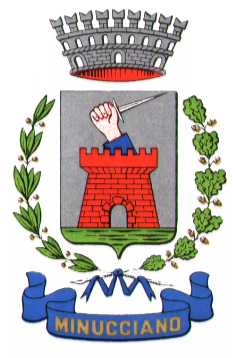                                                                          Provincia di LuccaP.zza Chiavacci n°1        55034 Minucciano (LU)    Tel. : O583.610391                         e-mail : segreteria@comunediminucciano.itCAMPUS ESTIVO “ESTATE RAGAZZI” 2018Si comunica che sono aperte le iscrizioni al “CAMPUS ESTIVO – ESTATE RAGAZZI” 2018, le cui attività si svolgeranno prevalentemente presso le strutture sportive comunali di Piazza al Serchio.Come negli anni passati, l’amministrazione ha scelto di incentivare la partecipazione dei ragazzi (età compresa fra i 6 e 14 anni) offrendo una compartecipazione al costo del servizio e assicurando il servizio di trasporto per gli iscritti.Il pacchetto offerto dal comune di Minucciano riguarda la partecipazione alle iniziative che si svolgeranno dal 16 luglio al 27 luglio (dal lunedì al venerdì dalle ore 9.00 circa alle ore 17.00 circa).CHI PUO’ RICHIEDERE L’ISCRIZIONE: i corsi sono riservati ai bambini e ai ragazzi residenti nel Comune di Minucciano di età compresa fra i 6 (compiuti) e i 14 anni.MODALITA’ DI ISCRIZIONE: il Comune, in relazione alle proprie disponibilità, stabilisce un numero massimo di iscrizioni alle quali viene riconosciuto il diritto alla tariffa agevolata  (€ 70,00 anziché €219.60) e il servizio di trasporto. La famiglia dovrà inoltre pagare la quota assicurativa pari ad € 10,00 somma da versare in contanti alla Associazione gestore del servizio.Le domande di iscrizione dovranno essere presentate in Comune ,presso l’Ufficio Protocollo,utilizzando il modello appositamente predisposto e scaricabile dal sito internet del Comune www.comunediminucciano.lu.it oppure ritirandolo presso l’Ufficio Segreteria del Comune di Minucciano, e consegnate all’Ufficio Protocollo comunale entro il giorno 4 luglio 2018L’Ufficio Protocollo è aperto al pubblico nei giorni di lunedi’/mercoledi’/venerdi’ dalle ore 10.00 alle ore 12.00 e nei giorni di martedi’/giovedi’/sabato dalle ore 9.00 alle ore 12.00.In base al numero delle domande presentate, il Comune comunicherà quali sono state ammesse a fruire della tariffa agevolata .Sarà data precedenza :In via prioritaria, ai ragazzi residenti nel Comune di Minucciano, secondo l’ordine  di presentazione della domanda.Nel caso in cui rimangano posti disponibili, si procederà a iscrivere i ragazzi che hanno frequento nell’ultimo anno scolastico una delle scuole presenti nel territorio del Comune o che hanno almeno uno dei genitori residente nel territorio del Comune .L’iscrizione avverrà secondo l’ordine di presentazione delle domande fino all’eventuale esaurimento dei posti disponibili.Infine , nel caso in cui rimangano ulteriori posti disponibili dopo l’iscrizione dei richiedenti di cui alle lettere a) e b), potranno essere iscritti - secondo l’ordine di presentazione delle domande fino all’eventuale esaurimento dei posti disponibili – ragazzi che non rientrano nelle categorie di cui ai punti precedenti . In quest’ultimo caso non è prevista agevolazione tariffaria, ma è riconosciuto il diritto a usufruire del trasporto. Solo dopo la comunicazione del Comune, con la quale viene data conferma della disponibilità dell’iscrizione , il richiedente dovrà versare la quota di partecipazione , effettuando  il pagamento esclusivamente  presso la Tesoreria Comunale, presso la Banca Versilia Lunigiana e Garfagnana agenzia di Gramolazzo. L’ iscrizione è perfezionata con il pagamento del contributo. COSTO DEL SERVIZIO:per i ragazzi residenti nel Comune di Minucciano (lett.a)  e per i ragazzi che hanno frequentato nell’ultimo anno scolastico una delle scuole presenti  nel territorio del Comune o che hanno almeno uno dei genitori residente nel territorio del Comune  (lett.b) la tariffa da versare per  l’iscrizione è pari a € 70,00 da versarsi presso la Tesoreria Comunale ed € 10.00 quale quota assicurativa da versare direttamente all’Associazione gestore del servizio. I ragazzi che non rientrano nei due casi precedenti ( lett.c) , ma per i quali è stata comunicata la disponibilità per  il servizio di  trasporto dovranno versare la tariffa  di €219.60 , presso la Tesoreria Comunale ed € 10,00 quale quota assicurativa da versare all’Associazione gestore del servizio.SI RICORDA CHE IL TERMINE DI PRESENTAZIONE  DELLE DOMANDE DI ISCRIZIONE E’ 4 LUGLIO 2018 - OLTRE TALE DATA NON VERRANNO ACCETTATE RICHIESTE DI ISCRIZIONE.L’ISCRIZIONE SI PERFEZIONERA’ ESCLUSIVAMENTE DOPO CHE , A SEGUITO DI COMUNICAZIONE DA PARTE DEL COMUNE VERRA’ EFFETTUATO IL PAGAMENTO DELLA QUOTA E CONSEGNATA COPIA DELLA RICEVUTA DI VERSAMNETO AGLI UFFICI COMUNALI COMPETENTI.PER INFO: -Dr.ssa Teresa Lagnese (Responsabile del servizio) - Catia Casotti -tel 0583610391 e-mail: segreteria@comunediminucciano.it -   info@comunediminucciano.it